INDICAÇÃO Nº 1859/2020Sugere ao Poder Executivo Municipal a possibilidade de pavimentar a estrada que liga o bairro Santa Rita ao bairro Parque Eldorado na altura da Rua Euclides da Cunha, defronte ao nº 355, neste município.Excelentíssimo Senhor Prefeito Municipal, Nos termos do Art. 108 do Regimento Interno desta Casa de Leis, dirijo-me a Vossa Excelência para sugerir ao setor competente que, por intermédio do Setor competente, a possibilidade de pavimentar a estrada que da acesso do bairro Santa Rita ao bairro Parque Eldorado na altura da Rua Euclides da Cunha, defronte ao nº 355, neste município. Justificativa:Este vereador foi procurado pelos munícipes do bairro Parque Eldorado e bairro Santa Rita de Cássia, solicitando tal providência, pois a rua possui grande fluxo de veículos e não possui asfalto, com a construção de um novo empreendimento de moradias na rua Juvenal Alves Correia, bairro Eldorado o fluxo dobrou, como essa época do ano é de estiagem, o local esta com enorme quantidade de poeira, o que traz incomodo aos moradores, além de problemas respiratórios;.Plenário “Dr. Tancredo Neves”, em 31 de agosto de 2.020.JESUS VENDEDOR-Vereador-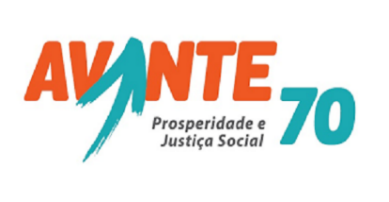 